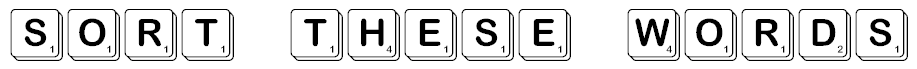 Long oShort oWhen o sounds like ‘u’rocklovebrokendropmoneyhomedollMondaythosehospitalcomejokeboxhoneyalone